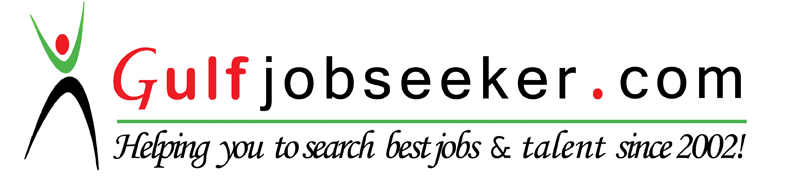 Whats app  Mobile:+971504753686 Gulfjobseeker.com CV No:259227E-mail: gulfjobseeker@gmail.comObjectiveThe objective of this resume is to acquire a challenging position utilizing my education and relevant skills within team environment where professional advancement is based upon performance.1BPROFESSIONAL EXPERIENCEInternships:Y.Z corporation                   1 june 2013         25 july 2013Bank Alfalah                             13 Aug2015         25 Oct 2015Foundation 1 Oct 2015          27 Nov 2015Job Experience:Equities trader Azee securities Pvt ltd Pakistan:1 Decmeber 2015 - presentResponsibilities & Tasks:Azee securities:Bringing clients and registering them with AZEEcollating relevant information and dataliaising closely with sales staff and brokerdetermining market sentiment via research, valuation and data analysismonitoring Pakistan and international market performanceproviding key parties with daily trading informationinterpreting financial/market reportsinforming sales staff about market movements/pricesexecuting tradesgaining information from sales staff about client issuesJunior administration officer Kohinoor Textile Mills Ltd: 13 Jan 2014–17 July  2015Responsibilities & Tasks:Conduct regular operational reviews and preventive maintenance.Set operational goals to meet or exceed performance expectations.Provide guidance to staff in resolving operational issues and problemsEnsure resource assignment, work allocation, training development and performance assessment are completed in timely manner.Provide excellent customer service in order to build and maintain strong relationship with customers.Conduct regular meetings with staffs to discuss about operational updates, ideas and issues.Ensure customer complaints are handled and resolved accurately and quickly.Develop and implement plans to improve operational effectiveness and efficiency.Worked at Touchstone communication Pakistan as sales officer:0BEducationBBA (HONS)Finance(2011-2015)	Bahria university Islamabad	A ‘levels(2008-2010)Roots college internationalO ‘levels     (Science)(2005-2008)The City schoolCOMPUTER& TOOLS EXPERTIESWindows (98,2000 Pro, XP, VISTA,7)Software’s InstallationMS Office ProfessionalCatalyst software7BPROFESSIONAL SKILLSFinancial Analysis & advisingManagementAdministrationSupervisionSales & DistributionExtrovert, Confident, InnovativeLeadership8ACADMIC PROJECTRisk management system in SAMBA Bank (2014)Date of Birth:   :             3-5-1991Nationality:    PakistaniULanguage:       English, Urdu, Punjabi